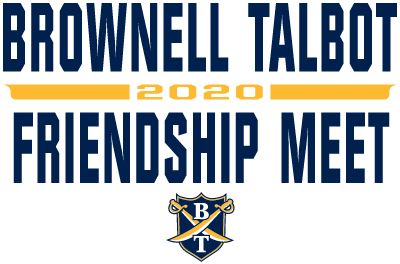 Saturday, February 21, 2020 Session II. 8 & Under Age Group